Abcd efghijk lmnop qrs tuvw xyzab cdef ghijklm nop qrst uvwxyza bcdeAbcd efghijk lmnop qrs tuvwwww.its.dot.gov/index.htmFinal Report – Month, Date, YearPublication Number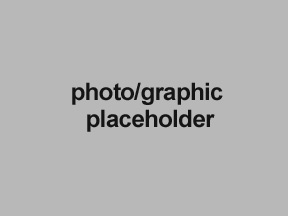 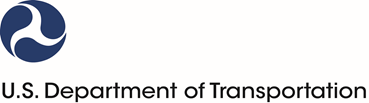 Produced by (Name of Contract)U.S. Department of TransportationOffice of the Assistant Secretary for Research and Technology(List all USDOT agencies sponsoring this report; only list one agency on the report cover)NoticeThis document is disseminated under the sponsorship of the Department of Transportation in the interest of information exchange. The United States Government assumes no liability for its contents or use thereof.The U.S. Government is not endorsing any manufacturers, products, or services cited herein and any trade name that may appear in the work has been included only because it is essential to the contents of the work.AcknowledgementsAbcde fghijkl mnop qrst uvw xyza bcdef ghijkl mnop qrs. Tuvwxyzab cdef ghij klmno pqrs tuvw xyzab. Cdef ghijk lmnop qrst uvwxyza bcde fghij klmnop qrst. Uv wxy. Zabc def ghijkl mnop qrs tuvw xyzab, cdef ghijklm nop qrstu. Vwxyza bcdef ghi. Jklmnop qrst uvwxyz. Abcde fghijkl mnop qrst uvw xyza bcdef ghijkl mnop qrs. Tuvwxyzab cdef ghij klmno pqrs tuvw xyzab. Cdef ghijk lmnop qrst uvwxyza bcde fghij klmnop qrst. Uv wxy. Zabc def ghijkl mnop qrs tuvw xyzab, cdef ghijklm nop qrstu. Vwxyza bcdef ghi. Jklmnop qrst uvwxyz. Abcde fghijkl mnop qrst uvw xyza bcdef ghijkl mnop qrs. Tuvwxyzab cdef ghij klmno pqrs tuvw xyzab. Cdef ghijk lmnop qrst uvwxyza bcde fghij klmnop qrst. Uv wxy. Zabc def ghijkl mnop qrs tuvw xyzab, cdef ghijklm nop qrstu. Vwxyza bcdef ghi. Jklmnop qrst uvwxyz. Abcde fghijkl mnop qrst uvw xyza bcdef ghijkl mnop qrs. Tuvwxyzab cdef ghij klmno pqrs tuvw xyzab. Cdef ghijk lmnop qrst uvwxyza bcde fghij klmnop qrst. Uv wxy. Zabc def ghijkl mnop qrs tuvw xyzab, cdef ghijklm nop qrstu. Vwxyza bcdef ghi. Jklmnop qrst uvwxyz. Abcde fghijkl mnop qrst uvw xyza bcdef ghijkl mnop qrs. Tuvwxyzab cdef ghij klmno pqrs tuvw xyzab. Cdef ghijk lmnop qrst uvwxyza bcde fghij klmnop qrst. Uv wxy. Zabc def ghijkl mnop qrs tuvw xyzab, cdef ghijklm nop qrstu. Vwxyza bcdef ghi. Jklmnop qrst uvwxyz. Table of ContentsExecutive Summary	1ES Second-Level Heading	1ES Second-Level Heading	1ES Second-Level Heading	2Chapter 1. Title	3Second-Level Heading	3Third-Level Heading	4Chapter 2. Title	7Second-Level Heading	7Chapter 3. Title	9Appendix A. Title	11Appendix Second-Level Heading	11Appendix B. Title	13Appendix Second-Level Heading	13List of TablesTable 1. Title	2Table 2. Title	4Table 3. Title	11Table 4. Title	15List of FiguresFigure 1. Title	2Figure 2. Title	5Figure 3. Title	11Executive SummaryAbcde fghijkl mnop qrst uvw xyza bcdef ghijkl mnop qrs. Tuvwxyzab cdef ghij klmno pqrs tuvw xyzab. Cdef ghijk lmnop qrst uvwxyza bcde fghij klmnop qrst. Uv wxy. Zabc def ghijkl mnop qrs tuvw xyzab, cdef ghijklm nop qrstu. Vwxyza bcdef ghi. Jklmnop qrst uvwxyz. Abcde fghijkl mnop qrst uvw xyza bcdef ghijkl mnop qrs. Tuvwxyzab cdef ghij klmno pqrs tuvw xyzab. Cdef ghijk lmnop qrst uvwxyza bcde fghij klmnop qrst. Uv wxy. Zabc def ghijkl mnop qrs tuvw xyzab, cdef ghijklm nop qrstu. Vwxyza bcdef ghi. Jklmnop qrst uvwxyz. Abcde fghijkl mnop qrst uvw xyza bcdef ghijkl mnop qrs. Tuvwxyzab cdef ghij klmno pqrs tuvw xyzab. Cdef ghijk lmnop qrst uvwxyza bcde fghij klmnop qrst. Uv wxy. Zabc def ghijkl mnop qrs tuvw xyzab, cdef ghijklm nop qrstu. Vwxyza bcdef ghi. Jklmnop qrst uvwxyz. Abcde fghijkl mnop qrst uvw xyza bcdef ghijkl mnop qrs. Tuvwxyzab cdef ghij klmno pqrs tuvw xyzab. Cdef ghijk lmnop qrst uvwxyza bcde fghij klmnop qrst. Uv wxy. Zabc def ghijkl mnop qrs tuvw xyzab, cdef ghijklm nop qrstu. ES Second-Level HeadingTuvwxyzab cdef ghij klmno pqrs tuvw xyzab. Cdef ghijk lmnop qrst uvwxyza bcde fghij klmnop qrst. Uv wxy. Zabc def ghijkl mnop qrs tuvw xyzab, cdef ghijklm nop qrstu. Vwxyza bcdef ghi. Jklmnop qrst uvwxyz. Abcde fghijkl mnop qrst uvw xyza bcdef ghijkl mnop qrs. Tuvwxyzab cdef ghij klmno pqrs tuvw xyzab. Cdef ghijk lmnop qrst uvwxyza bcde fghij klmnop qrst. Uv wxy. Zabc def ghijkl tuvw xyzab, cdef ghijklm nop qrstu.ES Third-Level HeadingAbcde fghijkl mnop qrst uvw xyza bcdef ghijkl mnop qrs. Tuvwxyzab cdef ghij klmno pqrs tuvw xyzab. Cdef ghijk lmnop qrst uvwxyza bcde fghij klmnop qrst. Uv wxy. Zabc def ghijkl mnop qrs tuvw xyzab, cdef ghijklm nop qrstu. Abcde fghijkl mnop qrst uvw xyza bcdef ghijkl mnop qrs. Tuvwxyzab cdef ghij klmno pqrs tuvw xyzab. Cdef ghijk lmnop qrst uvwxyza bcde fghij klmnop qrst. Uv wxy. Zabc def ghijkl mnop qrs tuvw xyzab, cdef ghijklm nop qrstu.ES Fourth-Level HeadingAbcde fghijkl mnop qrst uvw xyza bcdef ghijkl mnop qrs. Tuvwxyzab cdef ghij klmno pqrs tuvw. ES Second-Level HeadingJklmno pqrst. Zabc def ghijkl mnop qrs tuvw xyzab, cdef ghijklm nop qrstu. Vwxyza bcdef ghi. Jklmnop qrst uvwxyz:Abcde fghijk lmnop qrs tuvwxyza bcdef. Ghijklmnop qrstuvWxyzab cdef ghijklmnopSub-bullet.ES Second-Level HeadingTuvwxyzab cdef ghij klmno pqrs tuvw xyzab. Cdef ghijk lmnop qrst uvwxyza bcde fghij klmnop qrst. Uv wxy. Zabc def ghijkl mnop qrs tuvw xyzab, cdef ghijklm nop qrstu. Vwxyza bcdef ghi. Jklmnop qrst uvwxyz. Abcde fghijkl mnop qrst uvw xyza bcdef ghijkl mnop qrs. Tuvwxyzab cdef ghij klmno pqrs tuvw. See Table 1 (include description of what’s being shown).Table 1. TitleAbcde fghijkl mnop qrst uvw xyza bcdef ghijkl mnop qrs. Tuvwxyzab cdef ghij klmno pqrs tuvw xyzab. Cdef ghijk lmnop qrst uvwxyza bcde fghij klmnop qrst. Uv wxy. Zabc def ghijkl mnop qrs tuvw xyzab, cdef ghijklm nop qrstu. See Figure 1 (include description of what’s being shown).Source: Souce, DateFigure 1. TitleTitleAbcde fghijkl mnop qrst uvw xyza bcdef ghijkl mnop qrs. Tuvwxyzab cdef ghij klmno pqrs tuvw xyzab. Cdef ghijk lmnop qrst uvwxyza bcde fghij klmnop qrst. Uv wxy. Zabc def ghijkl mnop qrs tuvw xyzab, cdef ghijklm nop qrstu. Vwxyza bcdef ghi. Jklmnop qrst uvwxyz. Abcde fghijkl mnop qrst uvw xyza bcdef ghijkl mnop qrs. Tuvwxyzab cdef ghij klmno pqrs tuvw xyzab. Cdef ghijk lmnop qrst uvwxyza bcde fghij klmnop qrst. Uv wxy. Zabc def ghijkl mnop qrs tuvw xyzab, cdef ghijklm nop qrstu: Abcde fghijkl mnop Abcde fghijkl mnop tAbcde fghijkl mnop Abcde fghijkl mnopAbcde fghijkAbcde fghijkAbcde fghijkAbcde fghijkAbcde fghijkl mnop Abcde fghijkl mnop.Abcde fghijkl mnop qrst uvw xyza bcdef ghijkl mnop qrs. Tuvwxyzab cdef ghij klmno pqrs tuvw xyzab. Cdef ghijk lmnop qrst uvwxyza bcde fghij klmnop qrst. Uv wxy. Zabc def ghijkl mnop qrs tuvw xyzab, cdef ghijklm nop qrstu. Abcde fghijkl mnop qrst uvw xyza bcdef ghijkl mnop qrs. Tuvwxyzab cdef ghij klmno pqrs tuvw xyzab. Cdef ghijk lmnop qrst uvwxyza bcde fghij klmnop qrst. Uv wxy. Zabc def ghijkl mnop qrs tuvw xyzab, cdef ghijklm nop qrstu:Abcde fghijkl mnop qrs. Abcde fghijkl mnop qrst uvw xyza bcdef ghijkl mnop qrs. Tuvwxyzab cdef ghij klmno pqrs tuvw xyzab. Cdef ghijk lmnop qrst uvwxyza bcde fghij klmnop qrst. Uv wxy. Zabc def ghijkl mnop qrs tuvw xyzab, cdef ghijAbcde fghijkl mnop qrs. Abcde fghijkl mnop qrst uvw xyza bcdef ghijkl mnop qrs. Tuvwxyzab cdef ghij klmno pqrs tuvw xyzab. Cdef ghijk lmnop qrst uvwxyza bcde fghij klmnop qrst. Uv wxy. Zabc def ghijkl mnop qrs tuvw xyzab, cdef ghij.Second-Level HeadingAbcde fghijkl mnop qrst uvw xyza bcdef ghijkl mnop qrs. Tuvwxyzab cdef ghij klmno pqrs tuvw xyzab. Cdef ghijk lmnop qrst uvwxyza bcde fghij klmnop qrst. Uv wxy. Zabc def ghijkl mnop qrs tuvw xyzab, cdef ghijklm nop qrstu. See Table 2 (include description of what’s being shown).Table 2. TitleAbcde fghijkl mnop qrst uvw xyza bcdef ghijkl mnop qrs. Tuvwxyzab cdef ghij klmno pqrs tuvw xyzab. Cdef ghijk lmnop qrst uvwxyza bcde fghij klmnop qrst. Uv wxy. Zabc def ghijkl mnop qrs tuvw xyzab, cdef ghijklm nop qrstu.Abcde fghijkl mnop Abcde fghijkl mnop tAbcde fghijkl mnop Abcde fghijkl mnop.Abcde fghijkl mnop qrst uvw xyza bcdef ghijkl mnop qrs. Tuvwxyzab cdef ghij klmno pqrs tuvw xyzab. Cdef ghijk lmnop qrst uvwxyza bcde fghij klmnop qrst. Uv wxy. Zabc def ghijkl mnop qrs tuvw xyzab, cdef ghijklm nop qrstu. Abcde fghijkl mnop qrst uvw xyza bcdef ghijkl mnop qrs. Tuvwxyzab cdef ghij klmno pqrs tuvw xyzab. Cdef ghijk lmnop qrst uvwxyza bcde fghij klmnop qrst. Uv wxy. Zabc def ghijkl mnop qrs tuvw xyzab, cdef ghijklm nop qrstut:Abcde fghijkl mnop Abcde fghijkl mnop tAbcde fghijkl mnop Abcde fghijkl mnop.Third-Level HeadingAbcde fghijkl mnop qrst uvw xyza bcdef ghijkl mnop qrs. Tuvwxyzab cdef ghij klmno pqrs tuvw xyzab. Cdef ghijk lmnop qrst uvwxyza bcde fghij klmnop qrst. Uv wxy. Zabc def ghijkl mnop qrs tuvw xyzab, cdef ghijklm nop qrstu. Abcde fghijkl mnop qrst uvw xyza bcdef ghijkl mnop qrs. Tuvwxyzab cdef ghij klmno pqrs tuvw xyzab. Cdef ghijk lmnop qrst uvwxyza bcde fghij klmnop qrst. Uv wxy. Zabc def ghijkl mnop qrs tuvw xyzab, cdef ghijklm nop qrstu.Fourth-Level HeadingAbcde fghijkl mnop qrst uvw xyza bcdef ghijkl mnop qrs. Tuvwxyzab cdef ghij klmno bcde fghij klmnop qrst. Uv wxy. Zabc def ghijkl mnop qrs tuvw xyzab, cdef ghijklm nop qrstut.Fifth-Level HeadingAbcde fghijkl mnop qrst uvw xyza bcdef ghijkl mnop qrs. Tuvwxyzab cdef ghij klmno pqrs tuvw. See Figure 2 (include description of what’s being shown).Source: Souce, DateFigure 2. TitleTitleAbcde fghijkl mnop qrst uvw xyza bcdef ghijkl mnop qrs. Tuvwxyzab cdef ghij klmno pqrs tuvw xyzab. Cdef ghijk lmnop qrst uvwxyza bcde fghij klmnop qrst. Uv wxy. Zabc def ghijkl mnop qrs tuvw xyzab, cdef ghijklm nop qrstu. Vwxyza bcdef ghi. Jklmnop qrst uvwxyz. Abcde fghijkl mnop qrst uvw xyza bcdef ghijkl mnop qrs. Tuvwxyzab cdef ghij klmno pqrs tuvw xyzab. Cdef ghijk lmnop qrst uvwxyza bcde fghij klmnop qrst. Uv wxy. Zabc def ghijkl mnop qrs tuvw xyzab, cdef ghijklm nop qrstu:Abcde fghijkl mnop Abcde fghijkl mnop tAbcde fghijkl mnop Abcde fghijkl mnopAbcde fghijkAbcde fghijkAbcde fghijkl mnop Abcde fghijkl mnop.Abcde fghijkl mnop qrst uvw xyza bcdef ghijkl mnop qrs. Tuvwxyzab cdef ghij klmno pqrs tuvw xyzab. Cdef ghijk lmnop qrst uvwxyza bcde fghij klmnop qrst. Uv wxy. Zabc def ghijkl mnop qrs tuvw xyzab, cdef ghijklm nop qrstu. Abcde fghijkl mnop qrst uvw xyza bcdef ghijkl mnop qrs. Tuvwxyzab cdef ghij klmno pqrs tuvw xyzab. Cdef ghijk lmnop qrst uvwxyza bcde fghij klmnop qrst. Uv wxy. Zabc def ghijkl mnop qrs tuvw xyzab, cdef ghijklm nop qrstu. tAbcde fghijkl mnop qrs. Abcde fghijkl mnop qrst uvw xyza bcdef ghijkl mnop qrs. Tuvwxyzab cdef ghij klmno pqrs tuvw xyzab. Cdef ghijk lmnop qrst uvwxyza bcde fghij klmnop qrst. Uv wxy. Zabc def ghijkl mnop qrs tuvw xyzab, cdef ghijAbcde fghijkl mnop qrs. Abcde fghijkl mnop qrst uvw xyza bcdef ghijkl mnop qrs. Tuvwxyzab cdef ghij klmno pqrs tuvw xyzab. Cdef ghijk lmnop qrst uvwxyza bcde fghij klmnop qrst. Uv wxy. Zabc def ghijkl mnop qrs tuvw xyzab, cdef ghijSecond-Level HeadingAbcde fghijkl mnop qrst uvw xyza bcdef ghijkl mnop qrs. Tuvwxyzab cdef ghij klmno pqrs tuvw xyzab. Cdef ghijk lmnop qrst uvwxyza bcde fghij klmnop qrst. Uv wxy. Zabc def ghijkl mnop qrs tuvw xyzab, cdef ghijklm nop qrstu. Abcde fghijkl mnop qrst uvw xyza bcdef ghijkl mnop qrs. Tuvwxyzab cdef ghij klmno pqrs tuvw xyzab. Cdef ghijk lmnop qrst uvwxyza bcde fghij klmnop qrst. Uv wxy. Zabc def ghijkl mnop qrs tuvw xyzab, cdef ghijklm nop qrstu:Abcde fghijkl mnop Abcde fghijkl mnop tAbcde fghijkl mnop Abcde fghijkl mnop.TitleAbcde fghijkl mnop qrst uvw xyza bcdef ghijkl mnop qrs. Tuvwxyzab cdef ghij klmno pqrs tuvw xyzab. Cdef ghijk lmnop qrst uvwxyza bcde fghij klmnop qrst. Uv wxy. Zabc def ghijkl mnop qrs tuvw xyzab, cdef ghijklm nop qrstu. Abcde fghijkl mnop qrst uvw xyza bcdef ghijkl mnop qrs. Tuvwxyzab cdef ghij klmno pqrs tuvw xyzab. Cdef ghijk lmnop qrst uvwxyza bcde fghij klmnop qrst. Uv wxy.TitleAppendix Second-Level HeadingAbcde fghijkl mnop qrst uvw xyza bcdef ghijkl mnop qrs. Tuvwxyzab cdef ghij klmno pqrs tuvw. See Table 3 (include description of what’s being shown).Table 3. TitleAppendix Third-Level HeadingAbcde fghijkl mnop qrst uvw xyza bcdef ghijkl mnop qrs. Tuvwxyzab cdef ghij klmno pqrs tuvw xyzab. Cdef ghijk lmnop qrst uvwxyza bcde fghij klmnop qrst. Uv wxy. Zabc def ghijkl mnop qrs tuvw xyzab, cdef ghijklm nop qrstu. See Figure 3 (include description of what’s being shown).Source: Souce, DateFigure 3. TitleTitleAppendix Second-Level HeadingTextAppendix Third-Level HeadingSee Table 4 (include description of what’s being shown). Table 4. TitleU.S. Department of TransportationITS Joint Program Office – HOIT1200 New Jersey Avenue, SEWashington, DC 20590Toll-Free “Help Line” 866-367-7487www.its.dot.gov[FHWA Document Number] Technical Report Documentation PageTechnical Report Documentation PageTechnical Report Documentation PageTechnical Report Documentation PageTechnical Report Documentation PageTechnical Report Documentation PageTechnical Report Documentation Page1. Report No.FHWA-JPO-2. Government Accession No.(Delete and insert information here or leave blank)2. Government Accession No.(Delete and insert information here or leave blank)2. Government Accession No.(Delete and insert information here or leave blank)3. Recipient’s Catalog No.(Delete and insert information here or leave blank)3. Recipient’s Catalog No.(Delete and insert information here or leave blank)3. Recipient’s Catalog No.(Delete and insert information here or leave blank)4. Title and Subtitle(Delete and insert information here or leave blank)4. Title and Subtitle(Delete and insert information here or leave blank)4. Title and Subtitle(Delete and insert information here or leave blank)4. Title and Subtitle(Delete and insert information here or leave blank)5. Report Date(Delete and insert information here or leave blank)5. Report Date(Delete and insert information here or leave blank)5. Report Date(Delete and insert information here or leave blank)4. Title and Subtitle(Delete and insert information here or leave blank)4. Title and Subtitle(Delete and insert information here or leave blank)4. Title and Subtitle(Delete and insert information here or leave blank)4. Title and Subtitle(Delete and insert information here or leave blank)6. Performing Organization Code(Delete and insert information here or leave blank)6. Performing Organization Code(Delete and insert information here or leave blank)6. Performing Organization Code(Delete and insert information here or leave blank)7. Author(s)(Delete and insert information here or leave blank)7. Author(s)(Delete and insert information here or leave blank)7. Author(s)(Delete and insert information here or leave blank)7. Author(s)(Delete and insert information here or leave blank)8. Performing Organization Report No.(Delete and insert information here or leave blank)8. Performing Organization Report No.(Delete and insert information here or leave blank)8. Performing Organization Report No.(Delete and insert information here or leave blank)9. Performing Organization Name and Address(Delete and insert information here or leave blank)9. Performing Organization Name and Address(Delete and insert information here or leave blank)9. Performing Organization Name and Address(Delete and insert information here or leave blank)9. Performing Organization Name and Address(Delete and insert information here or leave blank)10.  Work Unit No. (TRAIS)(Delete and insert information here or leave blank)10.  Work Unit No. (TRAIS)(Delete and insert information here or leave blank)10.  Work Unit No. (TRAIS)(Delete and insert information here or leave blank)9. Performing Organization Name and Address(Delete and insert information here or leave blank)9. Performing Organization Name and Address(Delete and insert information here or leave blank)9. Performing Organization Name and Address(Delete and insert information here or leave blank)9. Performing Organization Name and Address(Delete and insert information here or leave blank)11.  Contract or Grant No.(Delete and insert information here or leave blank)11.  Contract or Grant No.(Delete and insert information here or leave blank)11.  Contract or Grant No.(Delete and insert information here or leave blank)12. Sponsoring Agency Name and Address(Delete and insert information here or leave blank)12. Sponsoring Agency Name and Address(Delete and insert information here or leave blank)12. Sponsoring Agency Name and Address(Delete and insert information here or leave blank)12. Sponsoring Agency Name and Address(Delete and insert information here or leave blank)13. Type of Report and Period Covered(Delete and insert information here or leave blank)13. Type of Report and Period Covered(Delete and insert information here or leave blank)13. Type of Report and Period Covered(Delete and insert information here or leave blank)12. Sponsoring Agency Name and Address(Delete and insert information here or leave blank)12. Sponsoring Agency Name and Address(Delete and insert information here or leave blank)12. Sponsoring Agency Name and Address(Delete and insert information here or leave blank)12. Sponsoring Agency Name and Address(Delete and insert information here or leave blank)14.  Sponsoring Agency Code(Delete and insert information here or leave blank)14.  Sponsoring Agency Code(Delete and insert information here or leave blank)14.  Sponsoring Agency Code(Delete and insert information here or leave blank)15. Supplementary Notes(Delete and insert information here or leave blank)15. Supplementary Notes(Delete and insert information here or leave blank)15. Supplementary Notes(Delete and insert information here or leave blank)15. Supplementary Notes(Delete and insert information here or leave blank)15. Supplementary Notes(Delete and insert information here or leave blank)15. Supplementary Notes(Delete and insert information here or leave blank)15. Supplementary Notes(Delete and insert information here or leave blank)16. Abstract(Delete and insert information here or leave blank)16. Abstract(Delete and insert information here or leave blank)16. Abstract(Delete and insert information here or leave blank)16. Abstract(Delete and insert information here or leave blank)16. Abstract(Delete and insert information here or leave blank)16. Abstract(Delete and insert information here or leave blank)16. Abstract(Delete and insert information here or leave blank)17. Keywords (Delete and insert information here or leave blank)17. Keywords (Delete and insert information here or leave blank)17. Keywords (Delete and insert information here or leave blank)18. Distribution Statement(Delete and insert information here or leave blank)18. Distribution Statement(Delete and insert information here or leave blank)18. Distribution Statement(Delete and insert information here or leave blank)18. Distribution Statement(Delete and insert information here or leave blank)19. Security Classif. (of this report)(Delete and insert information here or leave blank)19. Security Classif. (of this report)(Delete and insert information here or leave blank)20. Security Classif. (of this page)(Delete and insert information here or leave blank)20. Security Classif. (of this page)(Delete and insert information here or leave blank)20. Security Classif. (of this page)(Delete and insert information here or leave blank)21. No. of Pages(Delete and insert information here or leave blank)22. Price(Delete and insert information here or leave blank)Form DOT F 1700.7 (8-72)	Reproduction of completed page authorizedForm DOT F 1700.7 (8-72)	Reproduction of completed page authorizedForm DOT F 1700.7 (8-72)	Reproduction of completed page authorizedForm DOT F 1700.7 (8-72)	Reproduction of completed page authorizedForm DOT F 1700.7 (8-72)	Reproduction of completed page authorizedForm DOT F 1700.7 (8-72)	Reproduction of completed page authorizedForm DOT F 1700.7 (8-72)	Reproduction of completed page authorizedXyzxyzYZATotalTotalXXXX13131339XXXXXX13131339XXXXXXXX26262678XyzxyzXyzxyzYZZAATotalTotalXXXX13131313133939XXXXXX13131313133939XXXXXXXX26262626267878XyzxyzXyzxyzYZZAATotalTotalXXXX13131313133939XXXXXX13131313133939XXXXXXXX26262626267878